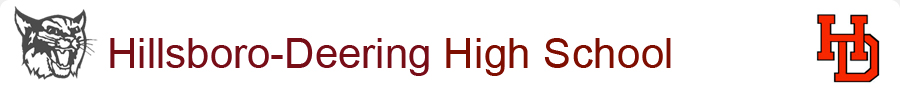 March 23, 2012Dear Parent/Guardian:Your child’s health class is about to begin the Growth and Development/Family Life unit.  In this unit, we will be exploring the many aspects that are involved in family life, such as healthy relationships, and parenting.  We will also be discussing the male and female reproductive systems, sexually transmitted infections, and HIV/AIDS.I would encourage you to take this opportunity to discuss these issues with your child.  He/she will be working on several assignments and activities throughout this unit, which will give you opportunities for discussion.  If I can be of any assistance to you, or if you have any questions, please contact me at: 
464-1130, or email me at: njames@hdsd.k12.nh.us.  There is a list of links on the Health web page at www.hdsd.org that may also be useful in your discussions.  Thank you for your anticipated support!Sincerely,Nicole James
HDHS Health TeacherCc: Jim O’Rourke